Klasa A 1.Przedmioty rozszerzone: matematyka, informatyka lub fizyka2.Nauczane języki obce: język angielski, język  niemiecki, język francuski3. Przedmioty do rekrutacji:język polskimatematykajęzyk obcyinformatyka lub fizyka Nie bez przyczyny mówi się, że matematyka jest królową wszystkich nauk: znalazła ona swoje miejsce w naszym życiu codziennym, jest obecna w osiągnięciach technologicznych, architektonicznych, bez obliczeń matematycznych nie istniałyby komputery i smartfony. Elementy matematyki widzimy także w nauce języków obcych. Niech żyje matematyka! Klasa matematyczna przygotowuje uczniów do podjęcia studiów na kierunkach: programowanie, informatyka, grafika komputerowa, inżynieria, elektrotechnika, budownictwo i wiele innych. Matematycy mają drzwi otwarte do niemal wszystkich liczących się obecnie zawodów.  Dodatkowe zajęcia, warsztaty :od drugiej klasy wybór trzeciego rozszerzeniaprzyroda lub hisseminarium matematycznekonwersatorium z I języka obcegozajęcia laboratoryjne z fizyki w pracowniach fizycznych Instytutu Fizyki UJwarsztaty na Wydziale Matematyki i Informatyki AGHwarsztaty informatyczne we współpracy z WSTiEKlasa B 1.Przedmioty rozszerzone:  matematyka, język angielski lub niemiecki2.Nauczane języki obce: język angielski, język  niemiecki, język francuski3. Przedmioty do rekrutacji:język polskimatematykajęzyk obcy Ijęzyk obcy IIJak bardzo użyteczna jest matematyka, możemy dostrzec, obserwując to, co nas otacza, cały świat stworzony ludzką ręką. Niewiele jego elementów powstało bez udziału matematyki. Każdy zaś wie, jak bardzo potrzebna jest dziś znajomość języków obcych. Połączenie obu tych dziedzin gwarantuje sukces w przyszłości! Klasa matematyczno-językowa przygotowuje uczniów do podjęcia studiów na kierunkach: inżynieria środowiska, budownictwo, architektura, ekonomia, geodezja, matematyka, lingwistyka. Zwiększa też szansę znalezienia pracy za granicą.   Dodatkowe zajęcia, warsztaty : od drugiej klasy wybór trzeciego rozszerzenia przyroda lub hiskonwersatorium z I języka obcegoseminarium matematyczne warsztaty na Wydziale Matematyki i Informatyki UJwyjazdy zagraniczne, wymiany międzynarodowe    z Niemcami, Anglią i FrancjąKlasa C1.Przedmioty rozszerzone:  biologia, chemia 2.Nauczane języki obce:  język angielski, język  niemiecki, język francuski3. Przedmioty do rekrutacji:język polskimatematykabiologia chemia Jeśli interesujesz się biologią i  chemią, chcesz uczestniczyć w obozach naukowych albo zajęciach laboratoryjnych,  a poza tym pragniesz zgłębiać tajniki anatomii i fizjologii człowieka, uczyć się łaciny medycznej i mieć konserwatorium z wybranego języka - wybierz klasę C!Medycyna, ochrona środowiska, farmacja, pielęgniarstwo,  położnictwo, stomatologia, biotechnologia – brzmi prestiżowo? Do podjęcia studiów na tych i innych kierunkach  przygotowuje z powodzeniem klasa C! Dodatkowe zajęcia, warsztaty :od drugiej klasy wybór trzeciego rozszerzenia historia i społeczeństwo łacina medyczna anatomia i fizjologia człowieka konwersatorium z I języka obcego obozy naukowe z biologii i chemiidodatkowe zajęcia laboratoryjne z chemii w szkole i w laboratorium AGHKlasa D1. Przedmioty rozszerzone:  język polski, historia lub wiedza o społeczeństwie2. Nauczane języki obce: język angielski, język niemiecki, język francuski3. Przedmioty do rekrutacji:język polskimatematykahistoria wiedza o społeczeństwie Kto powiedział, że matematyk, fizyk, biolog lub chemik nie jest humanistą? Oczywiście, że jest! Czy humaniści nie mają wpływu na rozwój świata? Wręcz przeciwnie! Rozwój byłby bez nich niemożliwy….Klasa humanistyczna przygotowuje uczniów do podjęcia studiów na kierunkach: dziennikarstwo, aktorstwo, etnologia, filologia, socjologia, politologia, prawo itd. Drzwi wielu uczelni stoją przed humanistami otworem a humanistyczne wykształcenie pozwala wybierać zawody w myśl Terencjusza: „Człowiekiem jestem i nic, co ludzkie, nie jest mi obce”.Dodatkowe zajęcia, warsztaty :od drugiej klasy wybór trzeciego rozszerzenia przyroda konwersatorium z I języka obcegowarsztaty dziennikarskie filozofiawarsztaty teatralne /filmowe„Spotkania z historią”- warsztaty historyczne we współpracy z IPN i uczelniami wyższymiKlasa E1. Przedmioty rozszerzone:  język angielski/ niemiecki, geografia 2. Nauczane języki obce: język angielski, język  niemiecki, język francuski3. Przedmioty do rekrutacji:język polskimatematykajęzyk obcygeografiaKlasa „e” zaprasza do swojego grona tych, którzy chcą zaistnieć we współczesnym świecie polityki, kultury, mediów, gospodarki. Oferta tej klasy jest odpowiedzią na zainteresowania i potrzeby uczniów wykazujących szczególne umiejętności w zakresie kompetencji językowych i geograficznych. Jest skierowana do osób chcących zgłębiać swoje pasje także w trakcie warsztatów, wymian międzynarodowych i obozów naukowych.Klasa przygotowuje uczniów do podjęcia studiów na kierunkach: turystyka, hotelarstwo, logistyka, filologie obce, translatoryka.Dodatkowe zajęcia, warsztaty : od drugiej klasy wybór trzeciego rozszerzenia zwiększona liczba godzin II języka obcego warsztaty językowe we współpracy z Instytutem Goethego wyjazdy zagraniczne, wymiany międzynarodowe  z Niemcami, Anglią i Francją szkolne koło turystyczneKlasa E1.Przedmioty rozszerzone:  język polski, biologia, zwiększona ilość godzin  wychowania fizycznego2.Nauczane języki obce: język angielski, język  niemiecki, język francuski3. Przedmioty do rekrutacji:język polskimatematykabiologia wychowanie fizyczne „Oferta klasy „f” jest skierowana do osób aktywnych, pragnących połączyć sprawność fizyczną z intelektualną. Rozszerzenie z języka polskiego i biologii ma umożliwić osiągnięcie dobrego wyniku maturalnego i podjęcie studiów na kierunkach sportowych i medycznych. Niech dodatkową zachętą do wyboru tej klasy będzie propozycja wyjazdów na letnie i zimowe obozy sportowe, obozy naukowe i możliwość działalności w kołach zainteresowań rozwijających pasje sportowe i medyczne. Klasa przygotowuje uczniów do podjęcia studiów na kierunkach: ratownictwo medyczne, rehabilitacja, pielęgniarstwo, psychologia,  służby mundurowe, dietetyka, kosmetologia.Dodatkowe zajęcia, warsztaty : od drugiej klasy wybór trzeciego rozszerzenia elementy ratownictwa medycznego warsztaty z dietetyki i kosmetologiiaktywne formy rekreacji (piłka nożna, piłka siatkowa)letnie i zimowe obozy sportowe  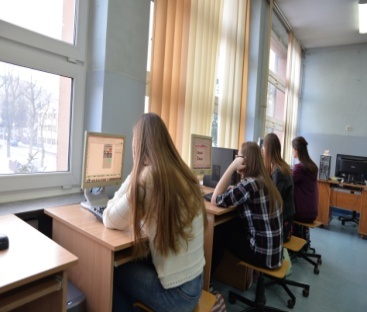 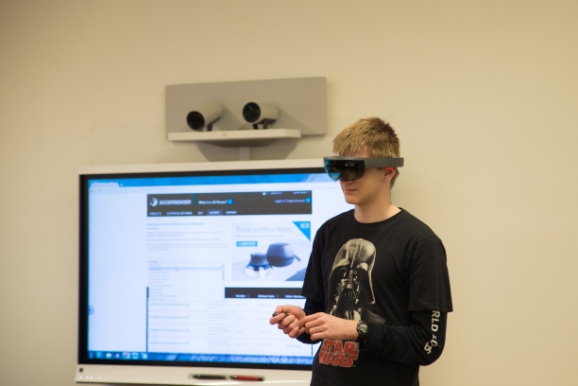 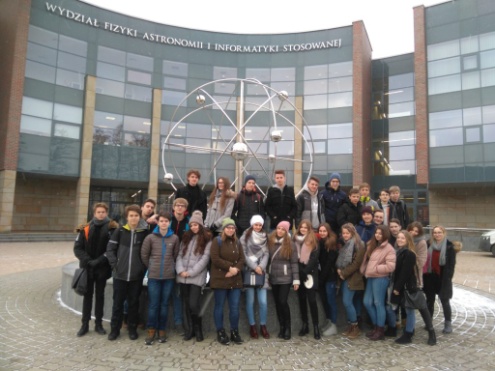 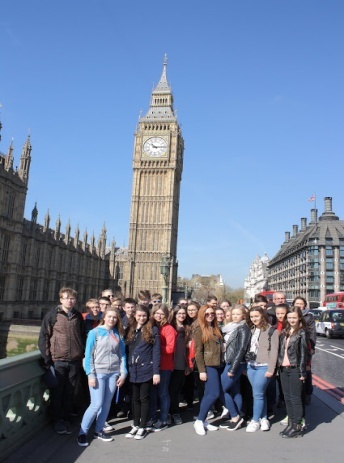 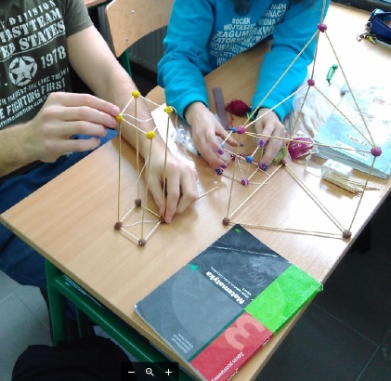 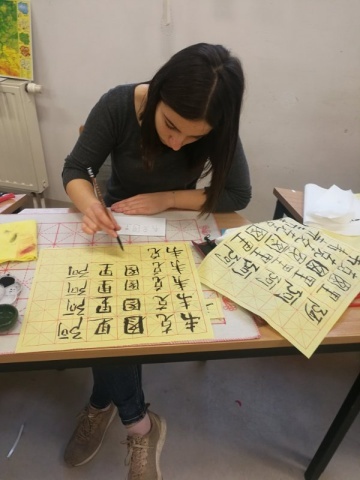 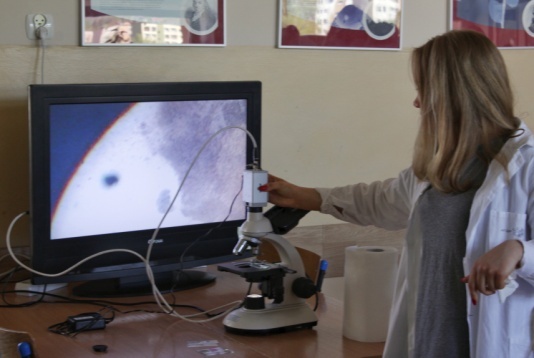 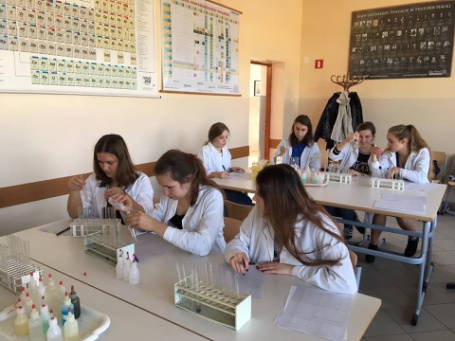 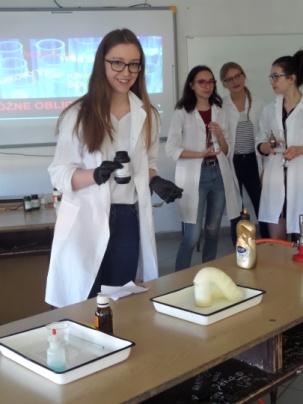 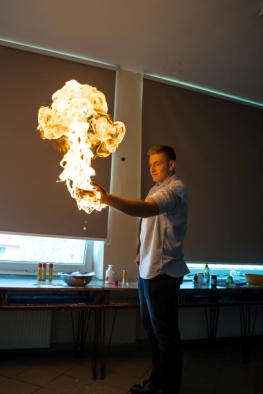 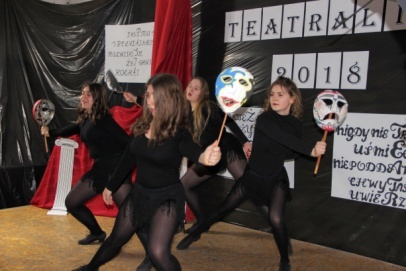 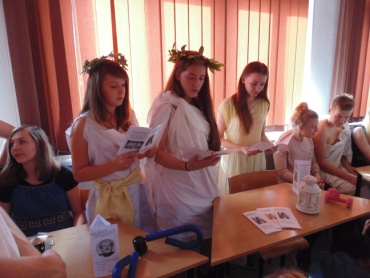 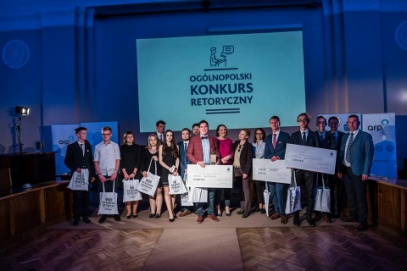 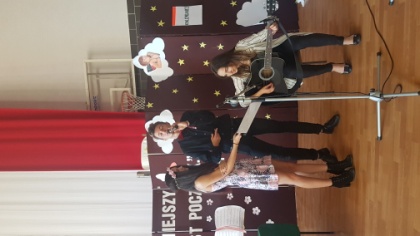 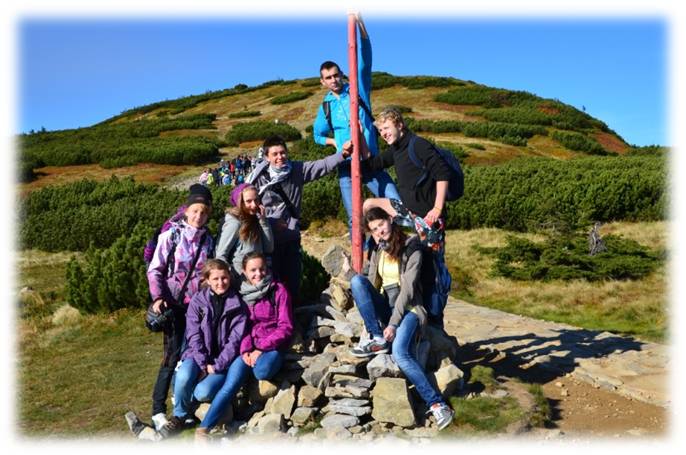 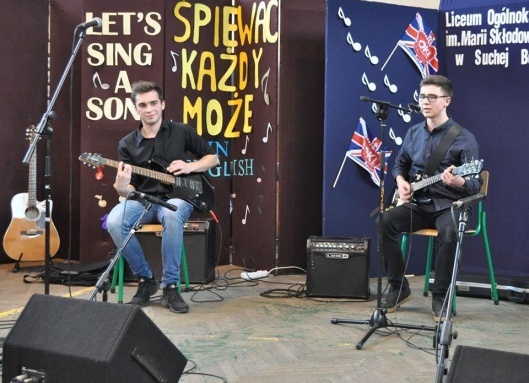 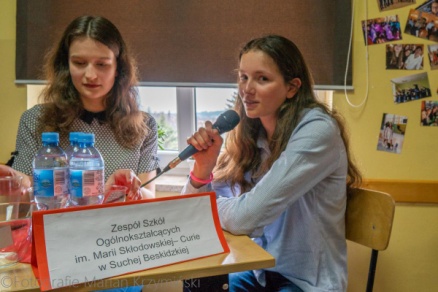 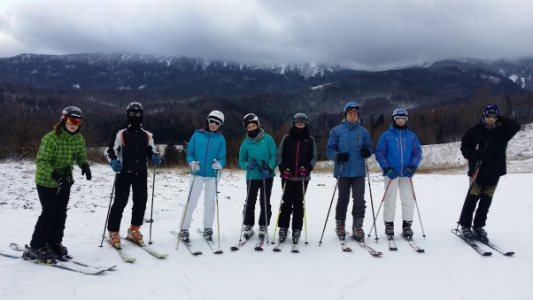 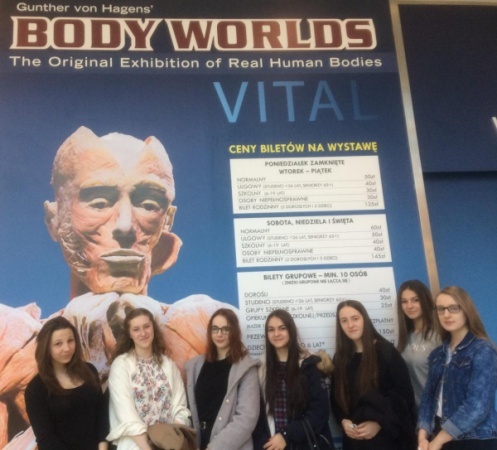 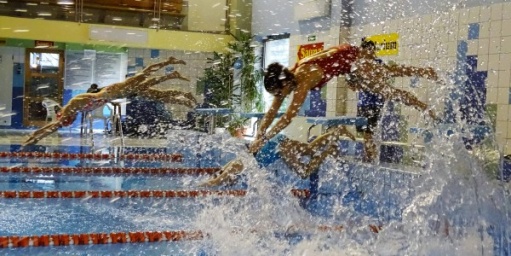 